Talking Point 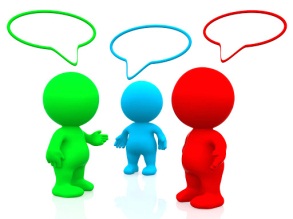 Dear children and parents,Here is a little talking point to discuss as a family when you get a spare moment, maybe at lunch time or tea time, or any other time when you like to chat.Do you have a pet? Have you ever wanted a pet? If you could have any animal as a pet, what would it be?This week’s talking point is: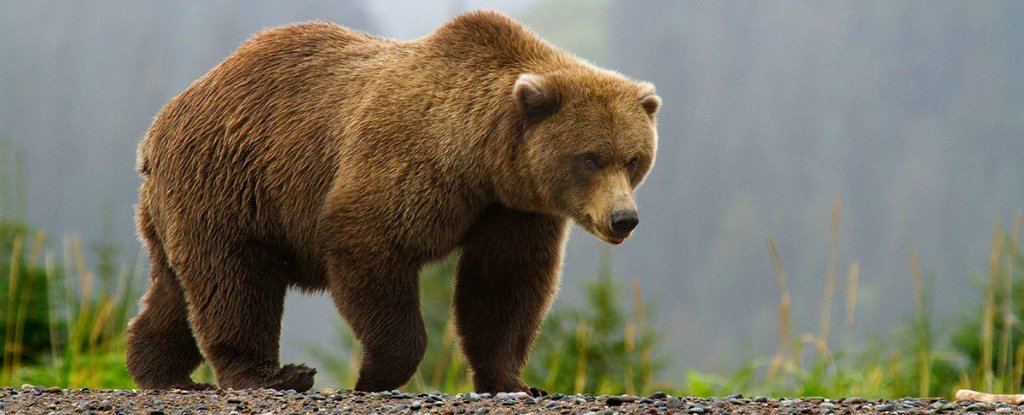 A bear would make the best petDo you agree or disagree? Explain why You can use these sentence stems to help you discuss:I agree becauseI disagree becauseI would like to challenge this becauseBuilding on what __________ has said, I would like to add